Be Bloody, Bold and Resolute: Tragic Action and Sexual Stereotyping in MacbethI iiThe male stereotype in the play is associated with violence‘What bloody man is that?’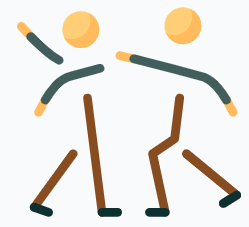 I iiViolence is made socially acceptable through the ritual of warfare‘This is the sergeant / Who like a good and hardy soldier fought / ‘Gainst my captivity’I iiMacbeth is representative of a society that values conflict and violence‘O valiant cousin, worthy gentleman’I iiiMacbeth has an awareness of the potential for violence within him‘make my seated heart knock at my ribs’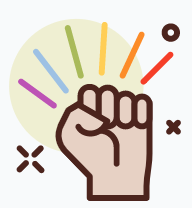 I iiiMacbeth is both terrified and fascinated by the power within him‘why do I yield to that suggestion / Whose horrid image doth unfix my hair’I vLady Macbeth’s displays of valour are primarily rhetorical‘That I may pour my spirits in thine ear / And chastise with the valour of my tongue’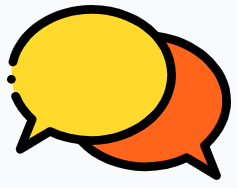 I vLady Macbeth understands that she must work through her husband to attain power	‘To have thee crown’d withal’I vLady Macbeth feels she must divest herself of her femininity if she is to influence her husband‘Come, you spirits / That tend on mortal thoughts, unsex me here’I viiMacbeth must continually prove his masculinity‘I dare do all that may become a man’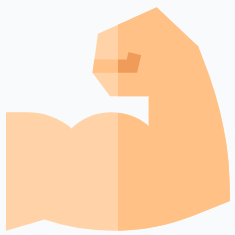 I viiLady Macbeth affirms to Macbeth that daring and courage will overcome all obstacles	‘But screw your courage to the sticking-place / And we'll not fail’II iiiWomen lack influence because they do not overtly possess qualities suited to a warrior society	‘gentle lady’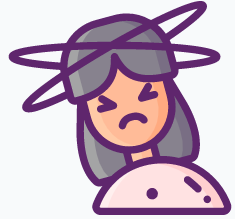 II iiiMacduff assumes that Lady Macbeth will be unable to cope with news of Duncan’s death‘Tis not for you to hear what I can speak’III ivMacbeth feverishly resorts to violent declarations of his masculine prowess after the feast‘What man dare, I dare’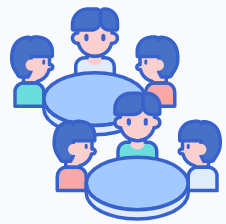 IV iiiMalcolm urges Macduff to forget his sorrow and seek revenge on Macbeth	‘dispute it like a man’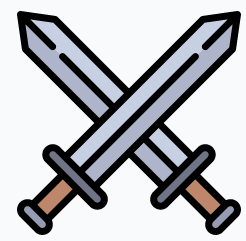 IV iiiMacduff embraces the extremes of retaliatory violence‘I must also feel it like a man’V iiiMacbeth is dismissive of his enemies by highlighting their lack of maturity‘What’s the boy Malcolm?’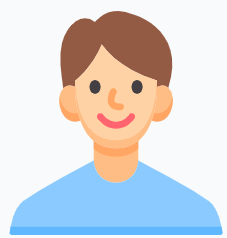 V viiiYoung Siward manages to prove himself as a man by fearlessly confronting death ‘like a man he died’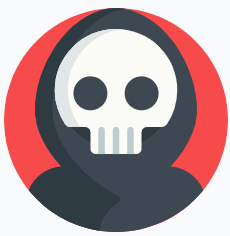 